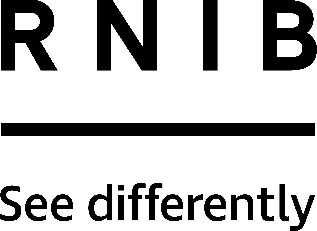 RNIB Accord USB player (DH472)General description	3Voice prompts	3What’s in the box	4Orientation	4Front	4Top	5Playing USB content	6Playing SD card content	7Using Bluetooth	7Using headphones	8Bookmarking	8Charging the device	8Connecting the charging pad	8Using the USB C port	9FAQs	9RNIB Accord specifications	9Features	9Dimensions	10Technical specifications	10Battery information	10Wireless charger specifications	10Package contents	10Dimensions	10Technical specification	11Warranty	11How to contact RNIB 	11Terms and conditions of sale 	11Why recycle?	12What is WEEE?	13How are we helping?	13Thank you for purchasing from RNIB. In the unlikely event the item is unsuitable, please contact us within 14 days of receipt to obtain your returns number. To ensure your return goes smoothly, the item and all components must be in as new condition and packed in its original, undamaged packaging. For further details and guidance on returning faulty items, please see the Terms and conditions of sale and the How to contact RNIB sections of this instruction manual.Please retain these instructions for future reference. These instructions are also available in other formats. General descriptionThe RNIB Accord combination USB player and Bluetooth speaker is our most advanced audio device and designed specifically for blind and partially sighted users, with easy-to-use tactile controls, wireless charging, easy-to-locate ports, bookmarking features and chapter skipping function.Small (just a little larger than a standard coffee mug) and highly portable, you can listen to Talking Books on USB and any other audio via Bluetooth – podcasts, BBC Sounds, Audible audiobooks. If your smartphone or tablet can play it, you can listen to it on the RNIB Accord.The USB player is cylindrical in shape and is black in colour, with white buttons and text and black cloth covering over the speakers on each side. There is a small RNIB logo on the back of the device, and the device also comes with a pink lanyard attached at the top on the back of the device.Voice promptsThe RNIB Accord gives voice prompts in a clear, natural, English male voice to indicate battery, Bluetooth and charging status. It will also speak when headphones, a USB stick, or an SD card are connected/disconnected and when a control button is pressed, (for example, “Volume up”, “Play”, “Power on”).What’s in the boxRNIB Accord USB playerQI wireless charge pad with USB C to USB-A connector with tactile feet to assist with correct orientationRubber covers for USB C, SD card slot, USB A and headphone jack (when not in use), note these are fitted as standard and must be removed before useOne 50 cm and one 82 cm USB-C to USB-A cables.Please note, USB power adaptor is not supplied. This can be purchased separately from the RNIB online shop at HT376 USB plugOrientationFrontPlace the USB player in front of you so that you can feel two large, tactile plus and minus buttons facing you. The tactile plus button is shaped like a cross, situated separately and above the tactile minus button. The tactile minus button is a vertical line, rather than horizontal. The plus and minus buttons both have two functions. Press and hold the tactile plus button to turn the volume up. You will also hear a spoken announcement to say “volume up” as confirmation. Quick press the tactile plus button to skip to the next chapter in a book, or song in an album. You will also hear an announcement which says “skip track forwards” as confirmation. Press and hold the tactile minus button to turn the volume down. Again, you will hear a spoken announcement to say “volume down” as confirmation. Quick press the tactile minus button to skip to the previous chapter or track. Again, a spoken announcement will say,” skip track backwards” as confirmation.TopOn the top of the USB player close to the tactile plus button on the front of the player is a white, round on/off button with a tactile circle and line inside it. To turn the player on, press and hold this button for two seconds and it will speak “power on – Bluetooth”. This button also functions as a pause button.Above the on/off button is a smaller white button. This button is used to skip forwards to a new book or music collection. There is no button for skipping backwards to a previous book or music collection, so this button is used to cycle round the books and music collections. When the folder skipping button is pressed the player will announce “skip to next book”.Above the small white button is a micro-SD card slot. When you receive the player, this will be covered with a removable rubber cover. Simply find the edge of the rubber cover with your finger and lift the cover off to reveal the SD card slot. This slot can be differentiated from other slots on the top as it has a dip or recess in it. This allows the SD card to be gripped more easily when it is removed. A micro-SD card with books or music on it can be inserted here. The letters SD are printed in white underneath this slot. The SD card slot is also used if any firmware updates are required. When an SD card is inserted, the player will announce “SD card inserted”.Above the micro-SD card slot is a larger USB type A slot. This is also covered by a removable rubber cover, which can be removed in the same way. If you have a USB drive with books or music on it can be inserted here. This has the letters USB printed in white above it. When a USB stick is inserted, the player will announce “USB connected”.To the left of the USB type A slot is a small. 3.5 mm audio jack for headphones. Remove the rubber cover to reveal the port. This has an image of a pair of headphones printed in white underneath it. When headphones are inserted or removed the player will announce “headphones connected”.To the right of the USB type A slot is a USB-C slot which can be used with a lead to charge the device. This also has a rubber cover which can be removed. Beneath the USB-C slot is a small LED which glows red when the USB player is charging and white when it is connected to Bluetooth. Under the LED are the letters DC 5V POWER printed in white. When the USB C lead is connected the player will announce “charger connected).Playing USB contentSwitch on the USB player by pressing and holding the large white on/off button on the top of the device for 2 seconds. The device will speak – “Power on – Bluetooth”.Put a USB drive with some books or music on it into the USB type A slot. The device will speak “USB connected” and the audio will begin playing immediately. Quick press the on/off button and the device will speak “pause”. You can resume playing the book by quick pressing the on/off button again and the device will speak “play”, and the book or music will continue playing. The player will automatically bookmark your last position, and resume playing from this point. If you turn of the player and leave the USB stick inserted, when turning the player back on the player will announce “USB connected” and resume playing.If you want to skip to the next chapter in the book you are listening to, while the book is playing, quick press the tactile plus key on the front of the device. The device will speak “skip track forwards” and then skip to and play the next chapter. If you want to skip to a previous chapter, quick press the tactile minus key on the front of the device. The device will speak “skip track backwards” and skip back to and play the previous chapter.To change to a different book, press the small white button on top of the device, and the device will speak “skip to next book” and skip to the next book and begin playing immediately. Note the folder skipping function only moves forward and cycles through the books/folders. Keep pressing the white button until you reach the book that you want to listen to.Playing SD card contentYou can also listen to a book using the SD card slot. Insert an SD card into the slot. Find the slot with a dip in it and push the SD card into it until you feel it latch. The device will speak “SD card connected”. You can play a book in the same way as you did when using the USB drive, the button functions are the same. Note the book will begin playing automatically in the same way as the USB content. You can also skip backwards and forwards through chapters and forwards through books using the same buttons Using BluetoothYou can connect the USB player to your own devices using Bluetooth. You might want to listen to talking books or music using your phone or tablet. To do this, ensure any USB sticks or SD cards are removed, then switch the device on and it will speak “Power on – Bluetooth”. This indicates that the device is ready to be connected to Bluetooth. The small white LED beneath the USB-C slot will flash. Make sure Bluetooth is switched on your phone or tablet and then find “USB reader” on your list of devices. Select USB Reader on your device and when the USB player connects to your device, you will hear the player announce, “Bluetooth connected”. You can now play your content using the USB player. The small white led beneath the USB-C slot changes from flashing to steady. Note that the player will automatically connect to Bluetooth when there is no SD card or USB inserted. You will need to disconnect the Bluetooth on your phone or tablet if you do not wish to connect to the device automatically.Using headphonesTo listen to a book using headphones, connect your headphones using the small 3.5 mm audio jack which is next to the USB type A slot. When the headphones are connected the player will announce “headphones connected.”BookmarkingBookmarking of your last position is automatic when the player is paused or stopped. When the USB stick is removed and reinserted the player will automatically start playing at the point you left off. The player can bookmark hundreds of individual USB sticks. You cannot add multiple bookmarks to a USB stick.Charging the deviceThere are two ways to charge the device. The first way is by using the charging pad. The charging pad is supplied with a lead that attaches the charging pad to a USB type A charging port. This port can be a spare port on a computer or a charger that can deliver a 5-volt charge, for example a phone charger. The second way to charge the device is to use the USB-C port on the top of the device. There are two USB C to USB A leads supplied in the box. There are two different lengths - a 50 cm and an 82 cm. Connecting the charging padLocate one of the USB C to USB type A charging leads and find the smaller plug on the lead. This is the USB C plug. This plugs into a socket on the side of the charging pad. Connect the other end of the lead to a USB type A port on your laptop, or a 5-volt phone charger. A small red LED will light up in the centre of the charging pad. Place the USB player onto the charging pad. The LED on the top of the device under the USB-C socket will turn red and the device will speak “charging”. A blue light will appear either side of the charging lead where it is connected to the charging pad.Using the USB C portTo charge the device using the USB-C port, first plug the USB-C plug into the smaller USB-C socket situated to the right of the larger USB Type A socket on the top of the device. The LED on the top of the device under the USB-C socket will turn red. Connect the other end of the lead to a USB type A port on your laptop, or a 5-volt plug. The device will speak “charging”.FAQsIf the USB or headphone ports are in use, the Bluetooth feature will be disconnected to give preference to them.When no SD card or USB stick is inserted, then the player will default to Bluetooth mode. You can disconnect Bluetooth on your phone or tablet if you wish to prevent the player connecting.Calls may be answered whilst using the speaker. To do so, press the on/off button. To refuse a call or to hang up, press and hold the on/off button for three seconds. The speaker is equipped with a microphone so calls may be answered away from the receiving device.RNIB Accord specificationsFeaturesUSB player and Bluetooth speakerPlays MP3 and WMA files (up to 32GB USB stick)Large, tactile volume control buttonsChapter skip function (forwards and backwards)Book skip (forward) functionAutomatic bookmarkingWireless and wired charging abilityUSB-A port on top of device to read USB sticksMicroSD slot for additional input and also for software updates (on top of device)3.5mm jack for headphones (not for use with Bluetooth headphones)Lanyard attached for security when carryingFour removable rubber covers for the top ports, when not in use (these need to be removed the first time the RNIB Accord is used).DimensionsSize: 93mm diameter × 114mm high (3.66 × 4.49 inches).Weight: 384g (13.55oz).Technical specificationsBluetooth 5.0 connectivity (10m range) Two passive, mono sub-woofer speakers.Speakers: mega bass, three-inch diameter, 4 ohm, 5W 150-Hz/-18KHz, S/N ratio > 80dBBattery informationRechargeable 2000mAh Li battery Charges fully in under three hours (on the QI wireless charging pad).Playing time without recharging: five to six hours.Battery low indication (voice announcement).Wireless charger specificationsPackage contentsWireless charging platePower cable (50 cm)DimensionsSize: 93mm length × 10mm high × 93mm width (3.66 × 0.39 × 3.66 inches).Weight: 51g (1.8oz).Technical specificationInput: DC 9V-2A or 12V-1.5AOutput: 5V 7.5W 10W 15W (Max)Compatible with the Qi-standardWarrantyThe RNIB Accord comes with a Two-year manufacturer’s warranty.How to contact RNIBPhone: 0303 123 9999Email: shop@rnib.org.ukAddress: The Grimaldi Building, 154a Pentonville Road, London N1 9JE.Online Shop: shop.rnib.org.ukEmail for international customers: kaorders@rnib.org.uk RNIB Technology Team:Telephone 0303 123 9999Email tfl@rnib.org.uk Terms and conditions of saleThis product is guaranteed from manufacturing faults for 12 months from the date of purchase.  If you have any issues with the product and you did not purchase directly from RNIB then please contact your retailer in the first instance. For all returns and repairs contact RNIB first to get a returns authorisation number to help us deal efficiently with your product return. You can request full terms and conditions from RNIB or view them online. © 2024 Royal National Institute of Blind People.  All rights reserved. RNIB Enterprises Limited is a company limited by shares (0887094) registered in England and Wales.  Registered office: The Grimaldi Building, 154a Pentonville Road, London N1 9JE.  RNIB Enterprises Limited is a wholly owned trading subsidiary of the Royal National Institute of Blind People ("RNIB"), a charity registered in England and Wales (226227) and Scotland (SC039316). RNIB Enterprises Limited donates all of its taxable profits to RNIB.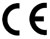 This product is CE marked and fully complies with all applicable EU legislation. 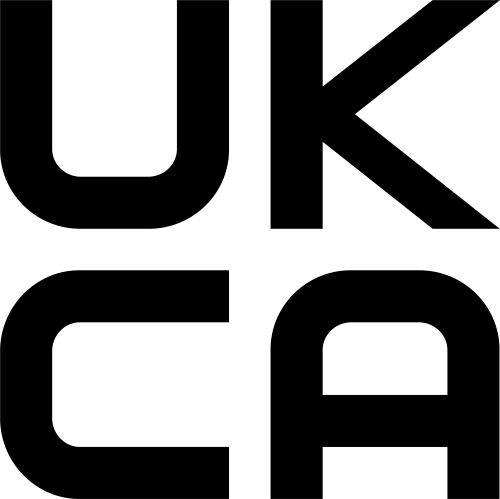 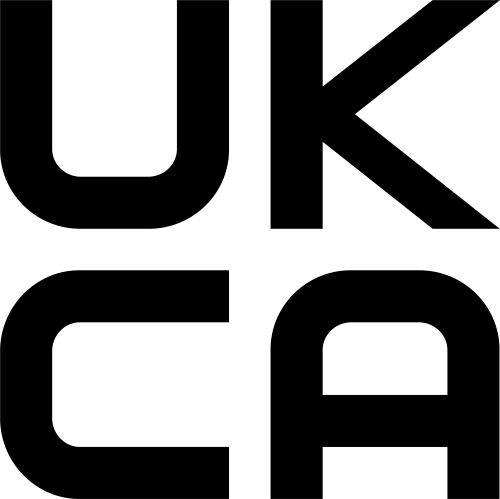 This product is UKCA marked and fully complies with the relevant UK legislation. 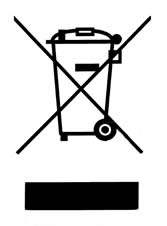 Please do not throw items marked with this symbol in your bin.  Recycle your electricals and electronic devices free at your local recycling centre. Search for your nearest recycling centre by visiting www.recyclenow.com.Why recycle?Unwanted electrical equipment is the UK’s fastest growing type of waste.Many electrical items can be repaired or recycled, saving natural resources and the environment.  If you do not recycle, electrical equipment will end up in landfill where hazardous substances will leak out and cause soil and water contamination – harming wildlife and human health.RNIB are proud to support your local authority in providing local recycling facilities for electrical equipment.To remind you that old electrical equipment can be recycled, it is now marked with the crossed-out wheeled bin symbol. Please do not throw any electrical equipment (including those marked with this symbol) in your bin.What is WEEE?The Waste Electrical or Electronic Equipment (WEEE) Directive requires countries to maximise separate collection and environmentally friendly processing of these items.How are we helping?In the UK, distributors including retailers must provide a system which allows all customers buying new electrical equipment the opportunity to recycle their old items free of charge. As a responsible retailer, we have met the requirements placed on us by financially supporting the national network of WEEE recycling centres established by local authorities. This is achieved through membership of the national Distributor Take-back scheme (DTS).Date: March 2024.© RNIB